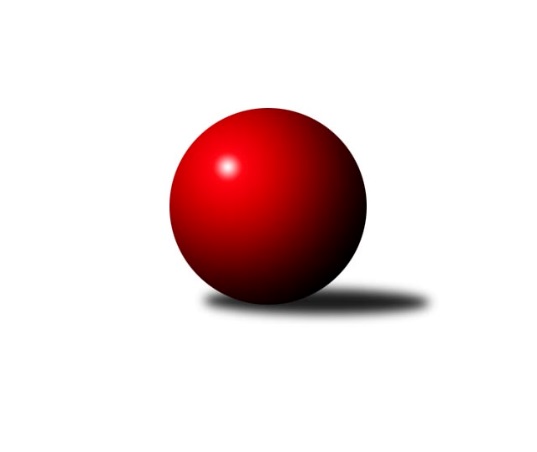 Č.22Ročník 2021/2022	9.4.2022Nejlepšího výkonu v tomto kole: 3344 dosáhlo družstvo: KK Jiskra Rýmařov 3. KLM C 2021/2022Výsledky 22. kolaSouhrnný přehled výsledků:TJ Prostějov 	- TJ Tatran Litovel 	7:1	3068:3028	13.0:11.0	9.4.TJ Odry 	- TJ Horní Benešov ˝B˝	6:2	3339:3228	18.0:6.0	9.4.TJ Sokol Bohumín 	- TJ Sokol Chvalíkovice	5:3	3123:3047	13.0:11.0	9.4.KK Jiskra Rýmařov 	- TJ Spartak Přerov ˝B˝	6:2	3344:3233	13.5:10.5	9.4.Sokol Přemyslovice 	- TJ Opava 	3:5	3186:3194	10.0:14.0	9.4.TJ Unie Hlubina	- KK Zábřeh B	6:2	3125:3012	15.0:9.0	9.4.TJ Tatran Litovel 	- KK Jiskra Rýmařov 	0.5:7.5	3149:3196	8.5:15.5	30.3.KK Zábřeh B	- TJ Sokol Chvalíkovice	2:6	3175:3313	9.5:14.5	2.4.TJ Prostějov 	- Sokol Přemyslovice 	4:4	3188:3164	12.0:12.0	2.4.Tabulka družstev:	1.	TJ Sokol Chvalíkovice	22	16	1	5	114.0 : 62.0 	292.0 : 236.0 	 3283	33	2.	TJ Unie Hlubina	22	16	0	6	108.0 : 68.0 	291.0 : 237.0 	 3283	32	3.	Sokol Přemyslovice	22	12	2	8	100.0 : 76.0 	274.0 : 254.0 	 3222	26	4.	KK Jiskra Rýmařov	22	12	1	9	101.0 : 75.0 	289.5 : 238.5 	 3210	25	5.	TJ Opava	22	12	1	9	98.0 : 78.0 	279.0 : 249.0 	 3249	25	6.	TJ Odry	22	12	0	10	95.0 : 81.0 	282.5 : 245.5 	 3235	24	7.	TJ Spartak Přerov ˝B˝	22	11	0	11	81.5 : 94.5 	248.0 : 280.0 	 3181	22	8.	TJ Sokol Bohumín	22	9	0	13	74.5 : 101.5 	241.5 : 286.5 	 3134	18	9.	KK Zábřeh B	22	8	1	13	76.0 : 100.0 	258.5 : 269.5 	 3184	17	10.	TJ Prostějov	22	7	1	14	79.5 : 96.5 	258.5 : 269.5 	 3218	15	11.	TJ Tatran Litovel	22	6	2	14	65.5 : 110.5 	226.0 : 302.0 	 3134	14	12.	TJ Horní Benešov ˝B˝	22	6	1	15	63.0 : 113.0 	227.5 : 300.5 	 3185	13Podrobné výsledky kola:	 TJ Prostějov 	3068	7:1	3028	TJ Tatran Litovel 	Jan Pernica	142 	 124 	 125 	127	518 	 2:2 	 499 	 118	112 	 137	132	Jiří Fiala *1	Bronislav Diviš	132 	 104 	 132 	130	498 	 3:1 	 493 	 128	128 	 122	115	Jiří Čamek	Max Trunečka	137 	 117 	 127 	134	515 	 4:0 	 450 	 122	113 	 94	121	František Baleka *2	Roman Rolenc	119 	 129 	 131 	108	487 	 0:4 	 542 	 122	138 	 153	129	Petr Axmann	Karel Zubalík	131 	 120 	 144 	131	526 	 2:2 	 521 	 133	113 	 143	132	David Čulík	Václav Kovařík	134 	 115 	 144 	131	524 	 2:2 	 523 	 113	126 	 132	152	Kamil Axmannrozhodčí: Josef Jurdastřídání: *1 od 41. hodu Miroslav Talášek, *2 od 61. hodu Miroslav SigmundNejlepší výkon utkání: 542 - Petr Axmann	 TJ Odry 	3339	6:2	3228	TJ Horní Benešov ˝B˝	Marek Frydrych	169 	 124 	 138 	147	578 	 2:2 	 579 	 158	139 	 143	139	Michal Klich	Daniel Ševčík st.	129 	 145 	 118 	140	532 	 2:2 	 545 	 141	138 	 130	136	Vladislav Pečinka	Petr Dvorský	126 	 120 	 120 	138	504 	 3:1 	 496 	 117	123 	 119	137	Jan Janák	Martin Pavič	145 	 140 	 150 	136	571 	 4:0 	 528 	 137	134 	 122	135	Luděk Zeman	Michal Pavič	139 	 126 	 145 	147	557 	 4:0 	 502 	 122	125 	 141	114	Josef Matušek	Karel Chlevišťan	119 	 154 	 156 	168	597 	 3:1 	 578 	 161	133 	 152	132	Petr Dankovičrozhodčí: Jaroslav ZajíčekNejlepší výkon utkání: 597 - Karel Chlevišťan	 TJ Sokol Bohumín 	3123	5:3	3047	TJ Sokol Chvalíkovice	Jan Zaškolný	106 	 139 	 132 	142	519 	 3:1 	 459 	 112	85 	 121	141	Denis Vítek	Aleš Kohutek	131 	 111 	 128 	130	500 	 2:2 	 506 	 111	131 	 119	145	Jonas Mückstein	Stanislav Sliwka	134 	 148 	 131 	123	536 	 4:0 	 476 	 133	118 	 105	120	Vladimír Kostka	Karol Nitka	128 	 120 	 142 	125	515 	 3:1 	 494 	 119	141 	 130	104	Vladimír Valenta	Roman Honl	131 	 131 	 136 	141	539 	 0:4 	 575 	 152	132 	 142	149	Otto Mückstein	Fridrich Péli	124 	 144 	 127 	119	514 	 1:3 	 537 	 140	135 	 142	120	David Hendrychrozhodčí: Štefan DendisNejlepší výkon utkání: 575 - Otto Mückstein	 KK Jiskra Rýmařov 	3344	6:2	3233	TJ Spartak Přerov ˝B˝	Petr Chlachula	147 	 138 	 134 	153	572 	 2:2 	 568 	 146	144 	 144	134	Vojtěch Venclík	Michal Davidík	154 	 138 	 140 	150	582 	 3:1 	 541 	 143	142 	 108	148	Michal Loučka	Petr Charník	129 	 130 	 129 	121	509 	 0.5:3.5 	 538 	 130	130 	 130	148	Zdeněk Macháček	Ladislav Stárek	129 	 129 	 128 	123	509 	 2:2 	 531 	 143	124 	 120	144	David Janušík	Jaroslav Tezzele	137 	 166 	 127 	133	563 	 2:2 	 535 	 142	131 	 142	120	Jiří Kohoutek	Antonín Sochor	164 	 148 	 151 	146	609 	 4:0 	 520 	 122	132 	 146	120	Martin Rédrrozhodčí: Jiří PolášekNejlepší výkon utkání: 609 - Antonín Sochor	 Sokol Přemyslovice 	3186	3:5	3194	TJ Opava 	Pavel Močár	126 	 118 	 127 	137	508 	 0:4 	 580 	 131	148 	 132	169	Petr Bracek	Ivan Říha	161 	 152 	 141 	163	617 	 4:0 	 504 	 131	120 	 120	133	Michal Blažek	Jiří Šoupal	131 	 137 	 124 	127	519 	 1:3 	 523 	 125	139 	 127	132	Maciej Basista	Eduard Tomek	134 	 119 	 125 	107	485 	 0:4 	 563 	 159	135 	 127	142	Luděk Slanina	Jan Sedláček	146 	 125 	 137 	139	547 	 3:1 	 520 	 127	141 	 120	132	Milan Jahn	Tomáš Fraus	112 	 132 	 150 	116	510 	 2:2 	 504 	 130	116 	 137	121	Tomáš Valíčekrozhodčí: Jiří KankovskýNejlepší výkon utkání: 617 - Ivan Říha	 TJ Unie Hlubina	3125	6:2	3012	KK Zábřeh B	Tomáš Rechtoris	118 	 131 	 140 	127	516 	 3:1 	 516 	 147	121 	 131	117	Martin Flídr	Martin Marek	135 	 151 	 138 	131	555 	 4:0 	 452 	 117	108 	 111	116	Jiří Srovnal	Petr Basta	123 	 131 	 139 	120	513 	 2:2 	 491 	 128	147 	 125	91	Zdeněk Švub	Jan Žídek	125 	 108 	 128 	136	497 	 2:2 	 522 	 136	134 	 120	132	Lukáš Horňák	Pavel Marek	129 	 136 	 131 	131	527 	 2:2 	 507 	 107	145 	 136	119	Jan Körner	Přemysl Žáček	129 	 134 	 134 	120	517 	 2:2 	 524 	 130	123 	 126	145	Jiří Flídr *1rozhodčí: Vladimír Malovanýstřídání: *1 od 60. hodu Tomáš PěničkaNejlepší výkon utkání: 555 - Martin Marek	 TJ Tatran Litovel 	3149	0.5:7.5	3196	KK Jiskra Rýmařov 	Jiří Čamek	135 	 135 	 128 	121	519 	 2:2 	 519 	 137	125 	 118	139	Petr Charník	Petr Axmann	125 	 136 	 140 	116	517 	 2:2 	 538 	 136	124 	 116	162	Ladislav Stárek	David Čulík	135 	 128 	 145 	129	537 	 1:3 	 521 	 145	132 	 107	137	Jaroslav Tezzele	Jiří Fiala	113 	 151 	 130 	114	508 	 1:3 	 540 	 143	130 	 133	134	Michal Davidík	Kamil Axmann	137 	 130 	 162 	142	571 	 1.5:2.5 	 561 	 137	139 	 165	120	Petr Chlachula	Miroslav Talášek	125 	 128 	 124 	120	497 	 1:3 	 517 	 126	123 	 146	122	Ladislav Janáčrozhodčí:  Vedoucí družstevNejlepší výkon utkání: 571 - Kamil Axmann	 KK Zábřeh B	3175	2:6	3313	TJ Sokol Chvalíkovice	Jan Körner	130 	 123 	 116 	129	498 	 0:4 	 574 	 131	165 	 143	135	Radek Hendrych	Tomáš Pěnička	127 	 127 	 122 	129	505 	 1:3 	 533 	 124	134 	 128	147	Josef Hendrych	Lukáš Horňák	130 	 143 	 137 	144	554 	 2.5:1.5 	 537 	 139	143 	 130	125	Jiří Staněk	Jiří Michálek	139 	 135 	 143 	138	555 	 3:1 	 535 	 136	142 	 140	117	Otto Mückstein	Jiří Srovnal	119 	 129 	 125 	129	502 	 1:3 	 547 	 148	141 	 133	125	David Hendrych	Zdeněk Švub	120 	 142 	 155 	144	561 	 2:2 	 587 	 139	162 	 151	135	Aleš Staněkrozhodčí: Soňa KeprtováNejlepší výkon utkání: 587 - Aleš Staněk	 TJ Prostějov 	3188	4:4	3164	Sokol Přemyslovice 	Jan Pernica	142 	 152 	 136 	145	575 	 4:0 	 527 	 125	143 	 132	127	Pavel Močár	Bronislav Diviš	159 	 130 	 125 	111	525 	 1:3 	 546 	 134	140 	 136	136	Tomáš Fraus	Max Trunečka	141 	 126 	 147 	145	559 	 4:0 	 433 	 104	106 	 116	107	Jiří Šoupal	Miroslav Znojil	111 	 125 	 131 	108	475 	 0:4 	 547 	 129	131 	 138	149	Ivan Říha	Karel Zubalík	127 	 135 	 128 	122	512 	 1:3 	 551 	 131	121 	 153	146	Jan Sedláček	Václav Kovařík	135 	 127 	 148 	132	542 	 2:2 	 560 	 133	153 	 138	136	Eduard Tomekrozhodčí: Josef JurdaNejlepší výkon utkání: 575 - Jan PernicaPořadí jednotlivců:	jméno hráče	družstvo	celkem	plné	dorážka	chyby	poměr kuž.	Maximum	1.	Marek Frydrych 	TJ Odry 	587.35	384.2	203.1	3.0	10/10	(633)	2.	Jiří Staněk 	TJ Sokol Chvalíkovice	565.27	375.8	189.5	4.2	8/10	(630)	3.	Aleš Staněk 	TJ Sokol Chvalíkovice	564.40	380.0	184.4	3.3	7/10	(620)	4.	Martin Marek 	TJ Unie Hlubina	562.17	369.7	192.5	3.6	10/10	(601)	5.	Petr Bracek 	TJ Opava 	559.99	371.1	188.9	3.6	10/10	(625)	6.	Radek Grulich 	Sokol Přemyslovice 	558.49	371.1	187.3	2.7	7/10	(586)	7.	Jan Pernica 	TJ Prostějov 	558.05	366.0	192.0	2.7	10/10	(597)	8.	Antonín Sochor 	KK Jiskra Rýmařov 	556.60	368.2	188.4	4.1	10/10	(621)	9.	Přemysl Žáček 	TJ Unie Hlubina	556.57	374.6	181.9	5.0	10/10	(604)	10.	David Hendrych 	TJ Sokol Chvalíkovice	555.55	368.6	186.9	3.4	10/10	(616)	11.	Jan Žídek 	TJ Unie Hlubina	553.84	368.8	185.0	3.7	10/10	(605)	12.	Josef Hendrych 	TJ Sokol Chvalíkovice	553.41	365.7	187.7	4.7	9/10	(612)	13.	Lukáš Horňák 	KK Zábřeh B	552.25	361.3	190.9	3.7	7/10	(585)	14.	Vladislav Pečinka 	TJ Horní Benešov ˝B˝	551.38	373.2	178.2	4.5	6/9	(584)	15.	Tomáš Fraus 	Sokol Přemyslovice 	549.84	369.4	180.4	4.9	8/10	(595)	16.	Eduard Tomek 	Sokol Přemyslovice 	549.75	371.7	178.0	6.0	10/10	(598)	17.	Maciej Basista 	TJ Opava 	549.42	368.2	181.2	6.1	8/10	(576)	18.	Radek Hendrych 	TJ Sokol Chvalíkovice	546.28	371.5	174.8	5.4	8/10	(625)	19.	Jiří Michálek 	KK Zábřeh B	545.80	372.9	172.9	4.5	8/10	(593)	20.	Michal Pavič 	TJ Odry 	544.52	361.0	183.5	3.9	10/10	(596)	21.	Ivan Říha 	Sokol Přemyslovice 	544.09	365.3	178.8	5.7	10/10	(617)	22.	Michal Zatyko 	TJ Unie Hlubina	543.49	364.2	179.3	5.5	10/10	(603)	23.	Kamil Axmann 	TJ Tatran Litovel 	542.95	366.8	176.2	4.9	9/10	(571)	24.	Bohuslav Čuba 	TJ Horní Benešov ˝B˝	542.17	363.9	178.2	4.1	6/9	(609)	25.	Tomáš Rechtoris 	TJ Unie Hlubina	542.11	370.3	171.8	5.3	7/10	(574)	26.	Karel Chlevišťan 	TJ Odry 	540.21	363.6	176.6	4.8	10/10	(599)	27.	Max Trunečka 	TJ Prostějov 	539.06	372.1	167.0	7.2	8/10	(573)	28.	Jan Körner 	KK Zábřeh B	538.58	361.1	177.5	5.5	8/10	(591)	29.	Jaroslav Tezzele 	KK Jiskra Rýmařov 	538.53	363.9	174.6	3.6	10/10	(591)	30.	Luděk Slanina 	TJ Opava 	538.47	362.9	175.5	5.0	10/10	(583)	31.	Petr Chlachula 	KK Jiskra Rýmařov 	537.74	364.6	173.1	6.2	8/10	(591)	32.	Michal Davidík 	KK Jiskra Rýmařov 	537.54	363.9	173.6	5.2	9/10	(582)	33.	Vladimír Mánek 	TJ Spartak Přerov ˝B˝	537.36	367.8	169.5	6.6	7/10	(617)	34.	Michal Blažek 	TJ Opava 	536.51	364.6	171.9	5.9	8/10	(623)	35.	Jiří Čamek 	TJ Tatran Litovel 	535.70	371.2	164.5	7.2	9/10	(557)	36.	Luděk Zeman 	TJ Horní Benešov ˝B˝	535.30	355.3	180.0	6.9	9/9	(609)	37.	Bronislav Diviš 	TJ Prostějov 	534.66	363.6	171.0	6.3	9/10	(599)	38.	Jan Sedláček 	Sokol Přemyslovice 	534.54	365.5	169.0	6.8	8/10	(593)	39.	Roman Honl 	TJ Sokol Bohumín 	534.40	360.7	173.7	5.9	9/10	(593)	40.	Vojtěch Venclík 	TJ Spartak Přerov ˝B˝	534.06	361.9	172.2	5.5	10/10	(593)	41.	Karel Zubalík 	TJ Prostějov 	533.49	364.4	169.1	5.3	8/10	(595)	42.	Karol Nitka 	TJ Sokol Bohumín 	533.49	359.7	173.8	5.2	10/10	(569)	43.	Zdeněk Macháček 	TJ Spartak Přerov ˝B˝	533.37	366.3	167.1	8.8	8/10	(579)	44.	Miroslav Znojil 	TJ Prostějov 	532.67	359.8	172.9	5.8	10/10	(587)	45.	Martin Pavič 	TJ Odry 	532.34	361.4	170.9	5.3	10/10	(585)	46.	Milan Jahn 	TJ Opava 	531.53	354.3	177.2	5.3	10/10	(575)	47.	Petr Dankovič 	TJ Horní Benešov ˝B˝	531.50	357.9	173.6	6.7	7/9	(578)	48.	Milan Kanda 	TJ Spartak Přerov ˝B˝	531.04	360.3	170.7	7.3	9/10	(596)	49.	Petr Basta 	TJ Unie Hlubina	530.42	363.0	167.4	5.6	8/10	(558)	50.	Ladislav Janáč 	KK Jiskra Rýmařov 	528.55	368.1	160.5	7.1	8/10	(615)	51.	Josef Matušek 	TJ Horní Benešov ˝B˝	528.08	360.7	167.4	6.3	6/9	(581)	52.	Jiří Flídr 	KK Zábřeh B	527.66	358.4	169.3	4.6	7/10	(557)	53.	Michal Loučka 	TJ Spartak Přerov ˝B˝	526.56	361.9	164.6	7.6	8/10	(593)	54.	Martin Flídr 	KK Zábřeh B	526.56	358.4	168.1	7.6	9/10	(593)	55.	David Čulík 	TJ Tatran Litovel 	525.12	364.8	160.3	8.3	7/10	(555)	56.	Tomáš Valíček 	TJ Opava 	524.16	359.8	164.4	7.1	7/10	(589)	57.	Petr Dvorský 	TJ Odry 	523.59	357.7	165.9	6.6	10/10	(576)	58.	Fridrich Péli 	KK Zábřeh B	522.55	355.5	167.1	6.9	7/10	(572)	59.	Petr Axmann 	TJ Tatran Litovel 	522.23	365.7	156.5	7.5	8/10	(555)	60.	Stanislav Sliwka 	TJ Sokol Bohumín 	521.75	356.6	165.1	6.2	10/10	(577)	61.	Jiří Fiala 	TJ Tatran Litovel 	518.99	358.5	160.4	8.1	7/10	(569)	62.	Jan Fadrný 	TJ Horní Benešov ˝B˝	518.09	357.1	160.9	9.3	7/9	(553)	63.	Miroslav Sigmund 	TJ Tatran Litovel 	515.05	356.2	158.9	9.0	7/10	(564)	64.	Jiří Šoupal 	Sokol Přemyslovice 	513.08	352.8	160.3	6.2	8/10	(558)	65.	Daniel Ševčík  st.	TJ Odry 	512.13	355.7	156.4	10.0	9/10	(561)	66.	Jaroslav Klus 	TJ Sokol Bohumín 	511.17	350.4	160.8	7.8	9/10	(557)	67.	Jan Zaškolný 	TJ Sokol Bohumín 	510.24	346.3	163.9	9.6	10/10	(571)		Josef Pilatík 	KK Jiskra Rýmařov 	567.00	366.0	201.0	7.0	1/10	(567)		Petr Wolf 	TJ Opava 	566.10	380.3	185.8	3.1	5/10	(602)		Michal Klich 	TJ Horní Benešov ˝B˝	553.33	370.3	183.1	4.8	4/9	(579)		Otto Mückstein 	TJ Sokol Chvalíkovice	551.44	357.1	194.3	4.4	6/10	(591)		Jan Sochor 	KK Jiskra Rýmařov 	550.96	367.1	183.9	4.4	5/10	(582)		Václav Kovařík 	TJ Prostějov 	549.87	374.8	175.1	7.8	6/10	(613)		Ladislav Stárek 	KK Jiskra Rýmařov 	545.54	370.9	174.6	4.4	6/10	(588)		Jiří Kankovský 	Sokol Přemyslovice 	545.00	359.0	186.0	8.0	1/10	(545)		Ondřej Gajdičiar 	TJ Odry 	545.00	376.0	169.0	7.0	2/10	(573)		Petr Kuttler 	TJ Sokol Bohumín 	544.10	368.7	175.4	4.7	6/10	(567)		Pavel Močár 	Sokol Přemyslovice 	543.00	360.0	183.0	6.0	4/10	(587)		Lukáš Modlitba 	TJ Sokol Bohumín 	541.78	361.0	180.8	6.0	2/10	(568)		Jan Kučák 	TJ Odry 	541.00	358.0	183.0	5.0	1/10	(541)		Miloslav Petrů 	TJ Horní Benešov ˝B˝	541.00	375.0	166.0	8.0	1/9	(541)		Petr Rak 	TJ Horní Benešov ˝B˝	540.06	367.6	172.4	4.3	4/9	(553)		Zdeněk Smrža 	TJ Horní Benešov ˝B˝	539.50	379.3	160.3	10.5	2/9	(567)		Tomáš Pěnička 	KK Zábřeh B	537.79	360.2	177.5	6.7	6/10	(589)		Stanislav Beňa  st.	TJ Spartak Přerov ˝B˝	536.00	378.0	158.0	11.0	1/10	(536)		Martin Rédr 	TJ Spartak Přerov ˝B˝	535.88	359.9	176.0	5.4	6/10	(565)		Jozef Kuzma 	TJ Sokol Bohumín 	532.50	385.0	147.5	11.5	2/10	(553)		Svatopluk Kříž 	TJ Opava 	532.33	361.8	170.5	5.8	3/10	(563)		Pavel Marek 	TJ Unie Hlubina	532.27	361.0	171.3	7.4	6/10	(554)		Michal Blažek 	TJ Horní Benešov ˝B˝	531.75	363.8	168.0	11.9	2/9	(564)		Martin Holas 	TJ Spartak Přerov ˝B˝	531.00	364.8	166.3	8.0	6/10	(585)		Vojtěch Rozkopal 	TJ Odry 	531.00	366.0	165.0	6.0	1/10	(546)		Roman Rolenc 	TJ Prostějov 	527.79	365.6	162.2	6.4	6/10	(552)		František Baleka 	TJ Tatran Litovel 	526.94	355.4	171.6	5.9	6/10	(561)		Aleš Čapka 	TJ Prostějov 	524.99	354.1	170.9	7.2	6/10	(568)		Dalibor Hamrozy 	TJ Sokol Bohumín 	524.50	348.0	176.5	7.0	2/10	(536)		Jonas Mückstein 	TJ Sokol Chvalíkovice	523.36	356.6	166.7	9.1	6/10	(545)		Petr Dankovič 	TJ Horní Benešov ˝B˝	522.88	354.5	168.3	8.6	4/9	(565)		Vladimír Valenta 	TJ Sokol Chvalíkovice	522.75	352.8	170.0	6.5	4/10	(553)		Martin Vitásek 	KK Zábřeh B	522.33	352.7	169.7	10.8	3/10	(549)		Miroslav Talášek 	TJ Tatran Litovel 	520.10	358.4	161.7	8.4	6/10	(547)		Robert Kučerka 	TJ Horní Benešov ˝B˝	518.88	359.4	159.5	8.3	2/9	(564)		Jiří Kohoutek 	TJ Spartak Přerov ˝B˝	518.80	365.0	153.8	13.0	5/10	(535)		Zdeněk Švub 	KK Zábřeh B	518.11	353.8	164.3	8.8	3/10	(561)		Denis Vítek 	TJ Sokol Chvalíkovice	518.00	362.7	155.3	10.3	3/10	(558)		Lukáš Vybíral 	Sokol Přemyslovice 	517.00	348.0	169.0	4.0	1/10	(517)		Michal Kolář 	Sokol Přemyslovice 	516.67	349.9	166.8	8.4	3/10	(527)		David Janušík 	TJ Spartak Přerov ˝B˝	516.20	362.8	153.4	9.1	5/10	(551)		Martin Koraba 	TJ Horní Benešov ˝B˝	516.00	354.0	162.0	7.0	1/9	(516)		Libor Krajčí 	TJ Sokol Bohumín 	515.00	343.0	172.0	11.0	1/10	(515)		Martin Vološčuk 	KK Zábřeh B	515.00	353.0	162.0	8.0	1/10	(515)		Petr Chodura 	TJ Unie Hlubina	514.00	351.0	163.0	10.0	1/10	(522)		Miroslav Štěpán 	KK Zábřeh B	514.00	357.6	156.4	9.8	5/10	(548)		Jiří Polášek 	KK Jiskra Rýmařov 	512.56	357.9	154.7	9.8	3/10	(568)		Martin Švrčina 	TJ Horní Benešov ˝B˝	511.50	360.0	151.5	10.5	2/9	(522)		Ondřej Holas 	TJ Spartak Přerov ˝B˝	510.50	356.5	154.0	9.0	1/10	(517)		René Světlík 	TJ Sokol Bohumín 	509.00	345.0	164.0	11.0	1/10	(509)		Martin Macas 	TJ Tatran Litovel 	509.00	353.0	156.0	3.0	1/10	(509)		Václav Kovařík 	TJ Prostějov 	508.50	367.5	141.0	9.5	2/10	(545)		Petr Charník 	KK Jiskra Rýmařov 	506.75	359.6	147.1	7.5	4/10	(532)		Jan Janák 	TJ Horní Benešov ˝B˝	506.44	359.3	147.1	11.3	4/9	(533)		Aleš Kohutek 	TJ Sokol Bohumín 	506.00	350.2	155.8	9.4	5/10	(524)		Jiří Srovnal 	KK Zábřeh B	501.50	346.3	155.3	10.3	4/10	(548)		Marek Kankovský 	Sokol Přemyslovice 	501.33	353.0	148.3	11.2	6/10	(537)		Tomáš Chárník 	KK Jiskra Rýmařov 	497.00	373.0	124.0	15.0	1/10	(497)		Jakub Dankovič 	TJ Horní Benešov ˝B˝	491.00	324.0	167.0	11.0	1/9	(491)		Vladimír Kostka 	TJ Sokol Chvalíkovice	476.00	361.0	115.0	14.0	1/10	(476)		Štefan Dendis 	TJ Sokol Bohumín 	466.00	324.0	142.0	8.0	1/10	(466)		Jaroslav Heblák 	KK Jiskra Rýmařov 	463.33	336.0	127.3	18.7	3/10	(478)		Pavel Hampl 	TJ Tatran Litovel 	429.50	313.5	116.0	18.5	2/10	(435)Sportovně technické informace:Starty náhradníků:registrační číslo	jméno a příjmení 	datum startu 	družstvo	číslo startu6252	Vladimír Valenta	09.04.2022	TJ Sokol Chvalíkovice	1x11294	Vladimír Kostka	09.04.2022	TJ Sokol Chvalíkovice	2x20082	Pavel Močár	09.04.2022	Sokol Přemyslovice 	4x20211	Fridrich Péli	09.04.2022	TJ Sokol Bohumín 	1x9497	Petr Charník	09.04.2022	KK Jiskra Rýmařov 	5x22934	Denis Vítek	09.04.2022	TJ Sokol Chvalíkovice	4x
Hráči dopsaní na soupisku:registrační číslo	jméno a příjmení 	datum startu 	družstvo	Program dalšího kola:Nejlepší šestka kola - absolutněNejlepší šestka kola - absolutněNejlepší šestka kola - absolutněNejlepší šestka kola - absolutněNejlepší šestka kola - dle průměru kuželenNejlepší šestka kola - dle průměru kuželenNejlepší šestka kola - dle průměru kuželenNejlepší šestka kola - dle průměru kuželenNejlepší šestka kola - dle průměru kuželenPočetJménoNázev týmuVýkonPočetJménoNázev týmuPrůměr (%)Výkon3xIvan ŘíhaPřemyslovice6174xIvan ŘíhaPřemyslovice117.566175xAntonín SochorRýmařov6094xAntonín SochorRýmařov110.896094xKarel ChlevišťanOdry5979xPetr BracekTJ Opava110.515802xMichal DavidíkRýmařov5822xOtto MücksteinChvalíkovice110.0957510xPetr BracekTJ Opava5803xKarel ChlevišťanOdry109.455971xMichal KlichHorní Benešov B5791xLuděk SlaninaTJ Opava107.27563